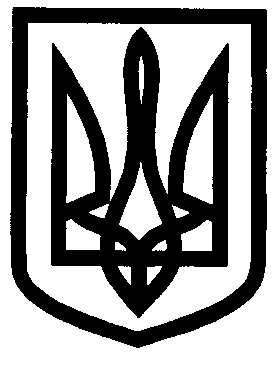 УКРАЇНАУПРАВЛІННЯ ОСВІТИІЗЮМСЬКОЇ МІСЬКОЇ РАДИХАРКІВСЬКОЇ ОБЛАСТІНАКАЗ26.02.2021			      № 87Відповідно до наказу управління освіти Ізюмської міської ради Харківської області від 08.02.2021 № 59 «Про проведення міського конкурсу учнівських проєктів (акцій) «Ізюм очима небайдужих дітей»» в лютому 2021 року проведено міський конкурс, в якому взяли участь 9 волонтерських загонів закладів загальної середньої освіти Ізюмської міської територіальної громади (КЗ «Кам’янський ліцей» та Левківська ЗОШ І-ІІІ ступенів не надали конкурсні роботи для участі), з метою поширення кращого досвіду волонтерської діяльності в закладах освіти, керуючись пп. 3.7.6, 5.2.1, 5.2.4 Положення про управління освіти Ізюмської міської ради Харківської областіНАКАЗУЮ:1. Відповідно до рішення журі визнати переможцями та нагородити грамотами управління освіти за інноваційність підходів, вагомість результатів у волонтерській діяльності (зведений протокол додається):- волонтерський загін «Крок за кроком» Ізюмської гімназії № 3 Ізюмської міської ради Харківської області;- волонтерський загін «Милосердя» Ізюмської загальноосвітньої школи І-ІІІ ступенів № 5 Ізюмської міської ради Харківської області.2. Відповідно до рішення журі нагородити грамотами управління  освіти:ІІ місце – волонтерських загін «Рух» Ізюмської загальноосвітньої школи І-ІІІ ступенів № 12 Ізюмської міської ради Харківської області;ІІІ місце – волонтерський  загін  «HEART TO HEART» Ізюмської гімназії № 1 Ізюмської міської ради Харківської області.3. Відзначити подякою управління освіти за участь в конкурсі:- волонтерський загін «Добрі серця» Ізюмської загальноосвітньої школи І-ІІІ ступенів № 2 Ізюмської міської ради Харківської області;- волонтерський загін «Надія» Ізюмської загальноосвітньої школи І-ІІІ ступенів № 4 Ізюмської міської ради Харківської області;- волонтерський загін «Небайдужі  серця» Ізюмської загальноосвітньої школи І-ІІІ ступенів № 6 Ізюмської міської ради Харківської області;- волонтерський загін «Милосердя» Ізюмської загальноосвітньої школи І-ІІІ ступенів № 10 Ізюмської міської ради Харківської області;- волонтерський загін «Милосердя» Ізюмської загальноосвітньої школи І-ІІІ ступенів № 11 Ізюмської міської ради Харківської області.4. Керівникам Комунального закладу «Кам’янський ліцей» Ізюмської міської ради Харківської області, Левківської загальноосвітньої школи І-ІІІ ступенів Ізюмської міської ради здійснити організацію роботи закладів щодо виконання наказів управління освіти з питань виховної роботи, забезпечити участь учнів у міських конкурсах.5. Відділу науково-методичного та інформаційного забезпечення управління освіти (Погорілій Т.В.) підготувати та розмістити на сайті управління освіти Ізюмської міської ради Харківської області інформацію про результати конкурсу.6. Контроль за виконанням цього наказу покласти на начальника відділу науково-методичного та інформаційного забезпечення управління освіти Ізюмської міської ради Харківської області Золотарьову Н.М.Начальник управління освіти 			             О. БЕЗКОРОВАЙНИЙВізи:Начальника відділу науково-методичногота інформаційного забезпеченняуправління освіти 				 			Наталія Золотарьова Юрист групи з централізованогогосподарського обслуговування закладівта установ освіти управління освіти 				Леонід Науменко «_____»______________________________Тетяна Погоріла, 0574322406Додатокдо наказу управління освітиІзюмської міської радиХарківської області від 26.02.2021 № 87Зведений протокол засідання журі міського конкурсу учнівських проєктів (акцій) «Ізюм очима небайдужих дітей» Про підсумки проведення міського конкурсу учнівських проєктів (акцій) «Ізюм очима небайдужих дітей»№ п/пЗЗСОКритерії оцінюванняКритерії оцінюванняКритерії оцінюванняКритерії оцінюванняВсього балівМісце№ п/пЗЗСОактуальність соціальної дії, соціальна значущість0-10 балазалучення різних організацій, установ, громадян, різних категорій суб'єктів дії до реалізації проєкту  (акції)0-10 балаінноваційність підходів 0-10 балавагомість результатів 0-10 балаІзюмська гімназія № 135343532136ІІІІЗОШ І-ІІІ ступенів № 230303027117Ізюмська гімназія № 340394040159ІІЗОШ І-ІІІ ступенів № 436323231131ІЗОШ І-ІІІ ступенів № 540404039159ІІЗОШ І-ІІІ ступенів № 636313229128ІЗОШ І-ІІІ ступенів № 1035313229127ІЗОШ І-ІІІ ступенів № 1133252522105ІЗОШ І-ІІІ ступенів № 1239363837150ІІКЗ «Кам’янський ліцей»00000Левківська ЗОШ І-ІІІ ступенів00000